Text na etiketuDOUXO S3 CALM MousseZklidňující pěnaSvědění, podrážděná kůžePěna s dlouhotrvajícím účinkem pro kočky a psyNedráždivé složení. Bez parabenů, barviv a nanočástic. Hypoalergenní vůně, pH přizpůsobené pokožce. Obsahuje ophytrium, čištěnou přírodní složku vysoce účinného komplexu S3 – Safe Skincare Selection. Vlivy vnějšího prostředí oslabují ekosystém pokožky koček a psů. Kožní bariéra je poškozená, naruší se přirozená kožní mikroflóra a aktivuje se její obrana, což způsobí podráždění kůže.Ophytrium bylo vybráno z několika stovek přísad pro svoji vysokou toleranci a trojnásobný podpůrný účinek: • Posiluje mechanickou bariéru pro zajištění pružné, trvale hydratované pokožky• Obnovuje rovnováhu ochranné mikrobiální mikroflóry pro zdravou pokožku• Snižuje podráždění pokožkyPěna s vysokou koncentrací ophytria pro kočky a psy s citlivou, svědivou nebo podrážděnou pokožkou. Zklidňuje, vyrovnává a zpevňuje pokožku. Hydratuje, restrukturalizuje, zanechává srst jemnou, lesklou a usnadňuje její rozčesávání.Doporučený počet pumpiček: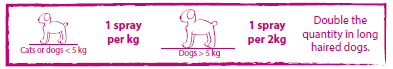 Používejte 3krát týdně. Jedna lahvička vystačí na 200 dávek.ZPŮSOB POUŽITÍ:Pouze pro vnější použití. Před použitím přípravku srst důkladně vykartáčujte. Stříkněte si jednu nebo dvě dávky DOUXO S3 CALM pěny do dlaně a naneste pěnu přímo do suché srsti. Vetřete jemně proti směru růstu srsti, aby se pěna dostala až ke kůži. Opakujte, kolikrát je třeba tak, aby pěna pokryla celé tělo zvířete, vyhýbejte se přitom okolí očí a úst. Neoplachujte. Nechte uschnout na vzduchu. Po vysušení můžete zvíře ještě vykartáčovat, aby se srst leskla. V případě potřeby očisty pokožky lze použít také  DOUXO S3 CALM šampon.Veterinární kosmetický přípravek.SLOŽENÍ: WATER, CAPRYL/CAPRAMIDOPROPYL BETAINE, PEG-40 HYDROGENATED CASTOR OIL, PANTHENOL, PHENOXYETHANOL, CITRIC ACID, FRAGRANCE, OPHIOPOGON JAPONICUS ROOT EXTRACT, MALTODEXTRIN, NIACINAMIDE, SACCHARIDE ISOMERATE, GUAR HYDROXYPROPYLAMMONIUM CHLORIDE, SODIUM HYDROXYDE, SODIUM CITRATE, SODIUM CHLORIDE.Výrobce: Ceva Santé Animale, 10 Avenue de la Ballastière, 33500 Libourne, FrancieDržitel rozhodnutí o schválení: CEVA ANIMAL HEALTH SLOVAKIA, s.r.o., Prievozská 5434/6A, 821 09 Bratislava- – mestská časť Ružinov, Slovenská republika Číslo schválení: 180-19/CPo použití pěny si důkladně umyjte ruce.Uchovávejte mimo dosah dětí.POUZE PRO ZVÍŘATAČíslo šarže a datum exspirace uvedeno na obalu.Obsah: 150 ml 